Leadership/Mentorship Community Opportunity: FORM TWO12 STRONGWHO:	Burnaby District Pro-D DayWHAT:	Help With Set-Up, Questions, Clean Up		WHERE:	Burnaby North High SchoolWHY:		Extra School Support RequiredWHEN:	TWO DAY COMMITMENT!		THURSDAY, Feb. 27, 2020 from 3-7pm		FRIDAY, Feb. 28, 2020 (Lunch included) from 7:30-11:30am If you can stay for the Friday afternoon shift, please state so here:________________________________Please note: It is VERY important that you show up once committed to this, arrive early and do your best to represent well!Please print:I _________________________________ (parent/guardian) give permission for my child ________________________________ (print name) to participate in this volunteer activity. For out of school time activities, I understand that students may be going to the event without school supervision, there may not be school supervision at the event and they may be returning home on their own.Parent/Guardian Signature:_________________________________________Parent/Guardian Phone Number:______________________________________Student Cell Number:______________________________________________Student Email:___________________________________________________Any food allergies/aversions? If no, please state NO______________________If you have any questions, please contact Elizabeth Byrne (Mentorship/Leadership teacher) Elizabeth.byrne@burnabyschools.ca or call the school the number above. 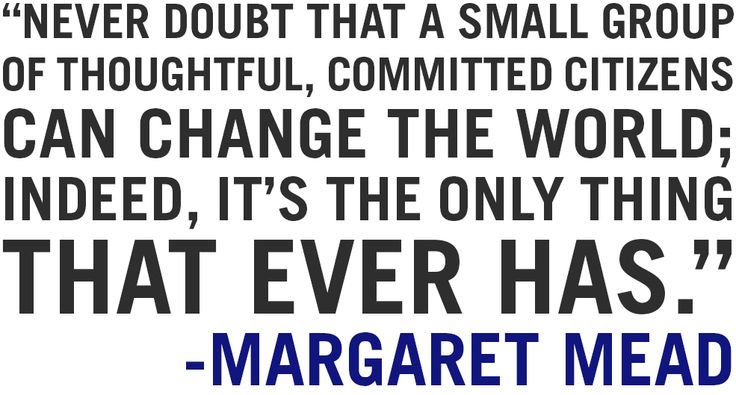 Return this to Ms. Byrne in Room 202 by FRIDAY, FEB.14, 2020.